435VYHLÁŠKAze dne 16. prosince 2013o změně sazby základní náhrady za používání silničních motorových vozidel a stravnéhoa o stanovení průměrné ceny pohonných hmot pro účely poskytování cestovních náhrad

Ministerstvo práce a sociálních věcí stanoví podle § 189 odst. 1 zákona č. 262/2006 Sb., zákoník práce:
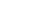 § 1Sazba základní náhrady za používání silničníchmotorových vozidel
Sazba základní náhrady za 1 km jízdy podle § 157 odst. 4 zákoníku práce činí nejméně u

a) jednostopých vozidel a tříkolek 1,00 Kč,b) osobních silničních motorových vozidel 3,70 Kč.
Stravné§ 2
Za každý kalendářní den pracovní cesty přísluší zaměstnanci stravné podle § 163 odst. 1 zákoníku práce nejméně ve výši

a) 67 Kč, trvá-li pracovní cesta 5 až 12 hodin,b) 102 Kč, trvá-li pracovní cesta déle než 12 hodin, nejdéle však 18 hodin,c) 160 Kč, trvá-li pracovní cesta déle než 18 hodin.
§ 3
Za každý kalendářní den pracovní cesty přísluší zaměstnanci stravné podle § 176 odst. 1 zákoníku práce ve výši

a) 67 Kč až 80 Kč, trvá-li pracovní cesta 5 až 12 hodin,b) 102 Kč až 123 Kč, trvá-li pracovní cesta déle než 12 hodin, nejdéle však 18 hodin,c) 160 Kč až 191 Kč, trvá-li pracovní cesta déle než 18 hodin.
§ 4Průměrná cena pohonných hmot
Výše průměrné ceny za 1 litr pohonné hmoty podle § 158 odst. 3 věty třetí zákoníku práce činí

a) 35,70 Kč u benzinu automobilového 95 oktanů,b) 37,90 Kč u benzinu automobilového 98 oktanů,c) 36,00 Kč u motorové nafty.
§ 5
Vyhláška č. 472/2012 Sb., o změně sazby základní náhrady za používání silničních motorových vozidel a stravného a o stanovení průměrné ceny pohonných hmot pro účely poskytování cestovních náhrad, se zrušuje.
§ 6
Tato vyhláška nabývá účinnosti dnem 1. ledna 2014.
Ministr:Ing. Koníček v. r.